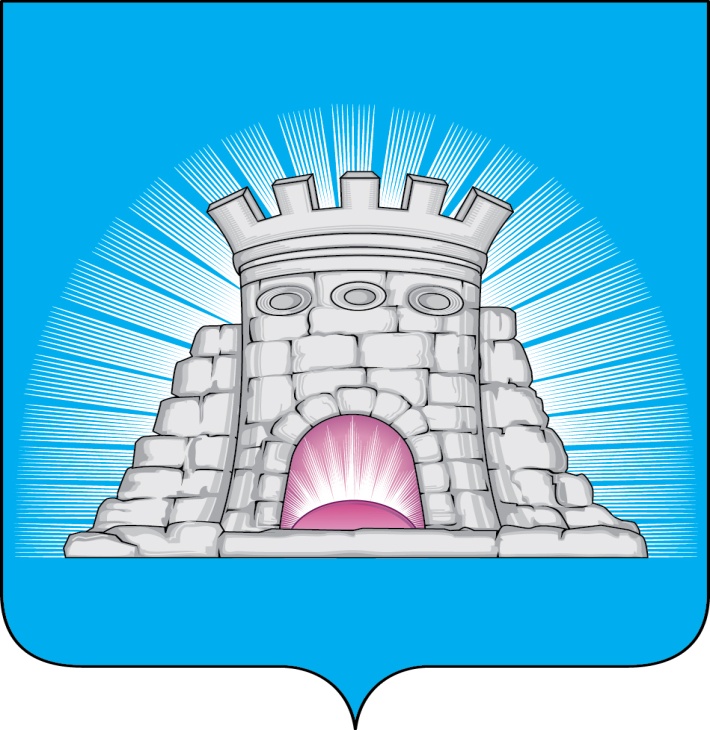 РАСПОРЯЖЕНИЕ19.06.2023         №    178г.Зарайск                               О  внесении изменений в существенные условия                                по муниципальному контракту от 20.06.2022                                от 20.06.2022 № 0148222225422000840001Руководствуясь ч. 1 статьи 450 Гражданского кодекса Российской Федерации, частью 65.1, статьи 112 Федерального закона от 05.04.2013 №44-ФЗ «О контрактной системе в сфере закупок товаров, работ, услуг для обеспечения государственных и муниципальных нужд» и протоколом Рабочей группы по оценке и обоснованности изменений существенных условий муниципальных контрактов от 16.06.2023:     1. Внести изменения в существенные условия по ранее заключенному муниципальному контракту от 20.06.2022 №0148222225422000840001 «Благоустройство набережной реки Осетр от плотины до Святого источника «Белый колодец» (2 очередь), включая ул. Первомайскую, ул. Музейную, ул. Пожарского, два пешеходных спуска по ул. Кузнецкий спуск и ул. Парковая (Участок 1а. ул. Музейная)» в части увеличения цены контракта.    2.   Настоящее распоряжение вступает в силу с даты его подписания.    3. Контроль за исполнением настоящего распоряжения возложить на заместителя главы администрации городского округа Зарайск Московской области А.В. Шолохова.Глава городского округа   В.А. Петрущенко  Верно:Начальник службы делопроизводства  Л.Б. Ивлева19.06.2023Послано:  в  дело, Шолохову А.В., СВ со СМИ, ОАиГ-3, прокуратуре. Е.В.Козлова2-54-38                                                                                                                          005409